Agency overviewThe Department of Regional NSW was formed in 2020 as a central agency for regional issues. The Department is responsible for building resilient regional economies and communities, strengthening primary industries, managing the use of regional land, overseeing the state’s mineral and mining resources and ensuring government investment in regional NSW is fair and delivers positive outcomes for local communities and businesses.Primary purpose of the roleThe role is responsible for learning programs, including e-learning to support mandatory learning and capability development. The role partners with executive leaders, subject matter experts to identify learning program needs and manages service agreements with external organisations to deliver learning programs and program content.Key accountabilitiesLead the provision of advice to achieve business objectives and support cultural changeLead delivery of learning solutions for mandatory training, performance development, workforce capability and effectiveness; including leading the development of e-learning and tailored training programs; and managing and coordinating their delivery.Consults with Group executives to understand needs and deliver learning solutions.Lead and project manage e-learning projects utilising online and digital media technologies to ensure course content is engaging, relevant and easily accessible, and ensuring projects are completed in time, to specification and within budgetAdvise on instructional design and delivery methods, applying emerging themes and trends in contemporary e-learning, applications and software development, and adult learning best practiceReview and evaluate the results of learning programs to ensure relevance and continuously improve Develop and utilize multiple learning mediums such as self-paced e-learning, virtual and face to face workshops and on the job learning activities including exercises, role plays, and simulations to enhance the delivery of learning modulesKey challengesEngaging and influencing decision makers to ensure relevance and effectiveness of programsEstablishing business partner relationships with clients and stakeholdersMaintaining knowledge of technology and developments in delivering e-learning in large organisationsKey relationshipsRole dimensionsDecision makingActs independently in determining the prioritiesPrioritises and manages multiple tasks and demands including matters with critical turnaround times required by internal clients including the Chief People Officer and Deputy Secretaries.Makes day to day decisions and provides guidance on appropriate courses of action that might be taken to address issues.Exercises discretion in determining the approach to work undertaken and is responsible for interpretation and recommendations made.Coordinates projects undertaken and provides guidance on organisational aspects of work, monitors work output and monitors and evaluates performance of project staff.Reporting lineChief People OfficerDirect reportsUp to three reports dependent on projects and prioritiesBudget/ExpenditureTBCCapabilities for the roleThe NSW public sector capability framework describes the capabilities (knowledge, skills and abilities) needed to perform a role. There are four main groups of capabilities: personal attributes, relationships, results and business enablers, with a fifth people management group of capabilities for roles with managerial responsibilities. These groups, combined with capabilities drawn from occupation-specific capability sets where relevant, work together to provide an understanding of the capabilities needed for the role.The capabilities are separated into focus capabilities and complementary capabilities. Focus capabilitiesFocus capabilities are the capabilities considered the most important for effective performance of the role. These capabilities will be assessed at recruitment. The focus capabilities for this role are shown below with a brief explanation of what each capability covers and the indicators describing the types of behaviours expected at each level.Complementary capabilitiesComplementary capabilities are also identified from the Capability Framework and relevant occupation-specific capability sets. They are important to identifying performance required for the role and development opportunities. Note: capabilities listed as ‘not essential’ for this role are not relevant for recruitment purposes however may be relevant for future career development.ClusterRegional NSWAgencyDepartment of Regional NSWGroup/Division/Branch/UnitCorporate/PeopleLocationVariousClassification/Grade/BandClerk Grade 11-12Role FamilyBespoke/People & CultureANZSCO Code223111PCAT Code1224392Date of ApprovalJanuary 2020Agency Websitewww.regional.nsw.gov.auWho       WhyInternalChief People OfficerProvide expert strategic and technical advice to influence decisions regarding learning program design and delivery methodologyProvide information regarding critical issues and status of projects and strategiesExecutive, managers and People partnersProvide expert strategic and technical advice regarding learning initiatives, e-learning support, practice and decisionsFacilitate adoption of best practice learning strategies and programs where there are conflicting interests and opinionsEnsure compliance with agency and sector policies and legislation.Team (when relevant)Inspire and motivate team, provide direction and manage performanceEncourage and support team to work collaboratively to achieve business outcomes for clients Lead and facilitate meetings to represent project team perspective and share information regarding the adoption of e-learning technology and tools.Participate in discussions and decisions regarding implementation of innovation and best practice ExternalPublic Service Commission and central agenciesSupport and participate in central agency initiativesWork in partnership to deliver whole of sector changeRepresent agency interests and influence outcomesVendors/Consultants/Training providersConsult, give and obtain information, negotiate required outcomes and timeframes and develop and maintain ongoing working relationships and networksFOCUS CAPABILITIESFOCUS CAPABILITIESFOCUS CAPABILITIESFOCUS CAPABILITIESFOCUS CAPABILITIESCapability group/setsCapability nameBehavioural indicatorsLevel 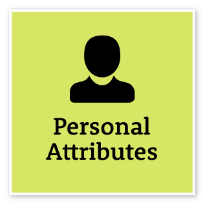 Act with IntegrityBe ethical and professional, and uphold and promote the public sector valuesAct with IntegrityBe ethical and professional, and uphold and promote the public sector valuesRepresent the organisation in an honest, ethical and professional way and encourage others to do soAct professionally and support a culture of integrityIdentify and explain ethical issues and set an example for others to followEnsure that others are aware of and understand the legislation and policy framework within which they operateAct to prevent and report misconduct and illegal and inappropriate behaviourAdept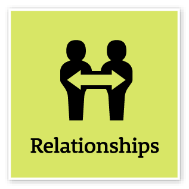 Communicate EffectivelyCommunicate clearly, actively listen to others, and respond with understanding and respectCommunicate EffectivelyCommunicate clearly, actively listen to others, and respond with understanding and respectPresent with credibility, engage diverse audiences and test levels of understandingTranslate technical and complex information clearly and concisely for diverse audiencesCreate opportunities for others to contribute to discussion and debateContribute to and promote information sharing across the organisationManage complex communications that involve understanding and responding to multiple and divergent viewpointsExplore creative ways to engage diverse audiences and communicate informationAdjust style and approach to optimise outcomesWrite fluently and persuasively in plain English and in a range of styles and formatsAdvancedWork CollaborativelyCollaborate with others and value their contributionWork CollaborativelyCollaborate with others and value their contributionRecognise outcomes achieved through effective collaboration between teamsBuild cooperation and overcome barriers to information sharing, communication and collaboration across the organisation and across governmentFacilitate opportunities to engage and collaborate with stakeholders to develop joint solutionsNetwork extensively across government and organisations to increase collaborationEncourage others to use appropriate collaboration approaches and tools, including digital technologiesAdvanced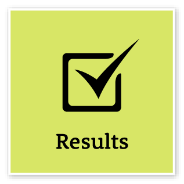 Think and Solve ProblemsThink, analyse and consider the broader context to develop practical solutionsThink and Solve ProblemsThink, analyse and consider the broader context to develop practical solutionsUndertake objective, critical analysis to draw accurate conclusions that recognise and manage contextual issuesWork through issues, weigh up alternatives and identify the most effective solutions in collaboration with othersTake account of the wider business context when considering options to resolve issuesExplore a range of possibilities and creative alternatives to contribute to system, process and business improvementsImplement systems and processes that are underpinned by high-quality research and analysisLook for opportunities to design innovative solutions to meet user needs and service demandsEvaluate the performance and effectiveness of services, policies and programs against clear criteriaAdvanced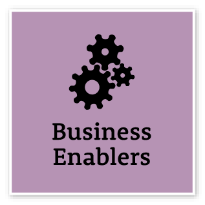 TechnologyUnderstand and use available technologies to maximise efficiencies and effectivenessTechnologyUnderstand and use available technologies to maximise efficiencies and effectivenessChampion the use of innovative technologies in the workplaceActively manage risk to ensure compliance with cyber security and acceptable use of technology policiesKeep up to date with emerging technologies and technology trends to understand how their application can support business outcomesSeek advice from appropriate subject-matter experts on using technologies to achieve business strategies and outcomesActively manage risk of breaches to appropriate records, information and knowledge management systems, protocols and policiesAdvancedProject ManagementUnderstand and apply effective planning, coordination and control methodsProject ManagementUnderstand and apply effective planning, coordination and control methodsPrepare and review project scope and business cases for projects with multiple interdependenciesAccess key subject-matter experts’ knowledge to inform project plans and directionsDesign and implement effective stakeholder engagement and communications strategies for all project stagesMonitor project completion and implement effective and rigorous project evaluation methodologies to inform future planningDevelop effective strategies to remedy variances from project plans and minimise impactManage transitions between project stages and ensure that changes are consistent with organisational goalsParticipate in governance processes such as project steering groupsAdvanced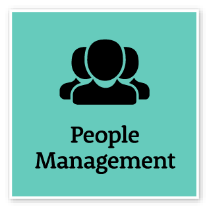 Manage and Develop PeopleEngage and motivate staff, and develop capability and potential in othersManage and Develop PeopleEngage and motivate staff, and develop capability and potential in othersDefine and clearly communicate roles, responsibilities and performance standards to achieve team outcomesAdjust performance development processes to meet the diverse abilities and needs of individuals and teamsDevelop work plans that consider capability, strengths and opportunities for developmentBe aware of the influences of bias when managing team membersSeek feedback on own management capabilities and develop strategies to address any gapsAddress and resolve team and individual performance issues, including unsatisfactory performance, in a timely and effective wayMonitor and report on team performance in line with established performance development frameworksAdeptManage Reform and ChangeSupport, promote and champion change, and assist others to engage with changeManage Reform and ChangeSupport, promote and champion change, and assist others to engage with changeClarify the purpose and benefits of continuous improvement for staff and provide coaching and leadership in times of uncertaintyAssist others to address emerging challenges and risks and generate support for change initiativesTranslate change initiatives into practical strategies and explain these to staff, and their role in implementing themImplement structured change management processes to identify and develop responses to cultural barriersAdvancedCOMPLEMENTARY CAPABILITIESCOMPLEMENTARY CAPABILITIESCOMPLEMENTARY CAPABILITIESCOMPLEMENTARY CAPABILITIESCOMPLEMENTARY CAPABILITIESCapability group/setsCapability nameDescriptionLevel Display Resilience and CourageDisplay Resilience and CourageBe open and honest, prepared to express your views, and willing to accept and commit to changeAdeptManage SelfManage SelfShow drive and motivation, an ability to self-reflect and a commitment to learningAdeptValue Diversity and InclusionValue Diversity and InclusionDemonstrate inclusive behaviour and show respect for diverse backgrounds, experiences and perspectivesAdeptCommit to Customer ServiceCommit to Customer ServiceProvide customer-focused services in line with public sector and organisational objectivesAdeptInfluence and NegotiateInfluence and NegotiateGain consensus and commitment from others, and resolve issues and conflictsAdeptDeliver ResultsDeliver ResultsAchieve results through the efficient use of resources and a commitment to quality outcomesAdeptPlan and PrioritisePlan and PrioritisePlan to achieve priority outcomes and respond flexibly to changing circumstancesAdeptDemonstrate AccountabilityDemonstrate AccountabilityBe proactive and responsible for own actions, and adhere to legislation, policy and guidelinesAdeptFinanceFinanceUnderstand and apply financial processes to achieve value for money and minimise financial riskAdeptProcurement and Contract ManagementProcurement and Contract ManagementUnderstand and apply procurement processes to ensure effective purchasing and contract performanceAdeptInspire Direction and PurposeInspire Direction and PurposeCommunicate goals, priorities and vision, and recognise achievementsAdeptOptimise Business OutcomesOptimise Business OutcomesManage people and resources effectively to achieve public valueAdept